Дошкольный возраст - период активного развития творческих навыков и мышления ребенка. К шести годам он уже умеет многое: хорошо справляется с различными поделками, может использовать такие инструменты, как ножницы, линейки, карандаши. Дошкольники уверенно управляют работой всех пальцев, их движения скоординированы.Психологи и педагоги отмечают значительно более высокий уровень развития мелкой моторики у детей, которые с самого раннего возраста занимались разными видами творчества. Рисование, аппликации, лепка – все эти занятия не проходят бесследно, а способствуют активному развитию мышления, воображения, коммуникативных навыков ребенка. С детьми 6-7 лет необходимо заниматься не менее активно. Цель творческой деятельности в этом возрасте:усовершенствование мелкой моторики, подготовка руки к письму;дальнейшее развитие фантазии, воображения;развитие мыслительных способностей, памяти, умения сконцентрировать внимание;формирование умения самостоятельно планировать свою деятельность, предвидеть конечный результат работы.Дошкольников можно (и нужно!) учить пользоваться различными инструментами, показывать им новые приемы выполнения разнообразных поделок. С особым интересом дети узнают о нестандартных способах использования знакомых предметов. Например, их приводит в восторг возможность ровно разрывать бумагу с помощью прижатой линейки и тому подобные творческие приемы.Дети дошкольного возраста с увлечением занимаются любыми видами творчества – они рисуют, лепят из пластилина и глины, создают удивительные поделки из природных материалов. Но самый популярный способ выражения творческой энергии для детей 6 -7 лет – аппликации.Каким бы не рос ваш ребенок-спокойным тихоней или шустрым непоседой - существует вид деятельности, способный творить чудеса.Это- аппликация.Во время занятия, которое под силу провести любой маме, глаза ребенка загораются: он видит, как из-под его пальчиков получается настоящий шедевр. Поверьте, детям очень нравится такое времяпрепровождение.Аппликация - это вид творческой деятельности, во время которой происходит вырезание разнообразных фигур и наклеивание их на основу (как правило, бумагу или картон. Наиболее распространенным материалом для аппликации служит цветная бумага, картон и ткань. Тем не менее, для этой цели можно с успехом использовать кору дерева, засушенные листья, хвою, солому, веточки, перья, траву, мох, яичную скорлупу, пряжу, вату, ракушки и камешки, бусинки, специи (например, перец горошком или гвоздику), пластмассовые крышки от бутылок и множество разных материалов.
Видов аппликации для детей существует такое множество. В этом возрасте их можно увлечь новыми техниками создания ярких картинок. Аппликации для детей 6-7 лет могут быть:объемными – созданными с использованием самостоятельно сделанных объемных элементов;накладными (различные элементы накладываются друг на друга);модульными – выполненными путем наклеивания на основу одинаковых небольших деталей (модулей), которые складываются в общую картину;«тоннельными», созданными в технике 3D;силуэтными.Занимаясь аппликацией, ваш ребенок будет занят делом. Сам процесс и его результат принесет ребенку массу удовольствия. Такие занятия существенно сближают родителей с ребенком. У детей развивается и совершенствуется мелкая моторика, что самым лучшим образом сказывается на умственном развитии.  Во время занятия аппликацией развивается художественное воображение и эстетический вкус, а также конструкторское мышление. занятия аппликацией развивают абстрактное и объектное мышление, и даже речь. Наверное, каждая мама интуитивно понимает, что можно, а чего нельзя допускать во время занятий аппликацией с детьми. Тем не менее, нелишним будет напомнить следующее:
•подготовьте рабочее место для ребенка: оно должно быть чистым, удобным;
•во время работы не позволяйте ребенку брать в рот клей или мазать им где попало;
•следите, чтобы ребенок не играл с ножницами, а использовал их по назначению (он должен понимать, что это — не игрушка, ведь, если в этот раз он не поранится, то, возможно, сделает это в ваше отсутствие). Прежде, чем приступать к созданию аппликаций с детьми дома или начальной школе, необходимо подготовить все необходимые для работы инструментыМБДОУ №33 «Светлячок»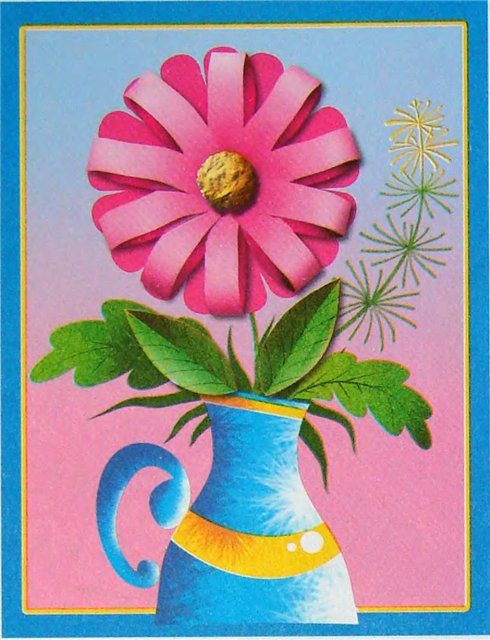 «Аппликация в развитии детей»         Подготовила воспитатель:Агафонова Л.М.2021 год